“2021 – AÑO DE HOMENAJE AL PREMIO NOBEL DE MEDICINA DR. CÉSAR MILSTEIN”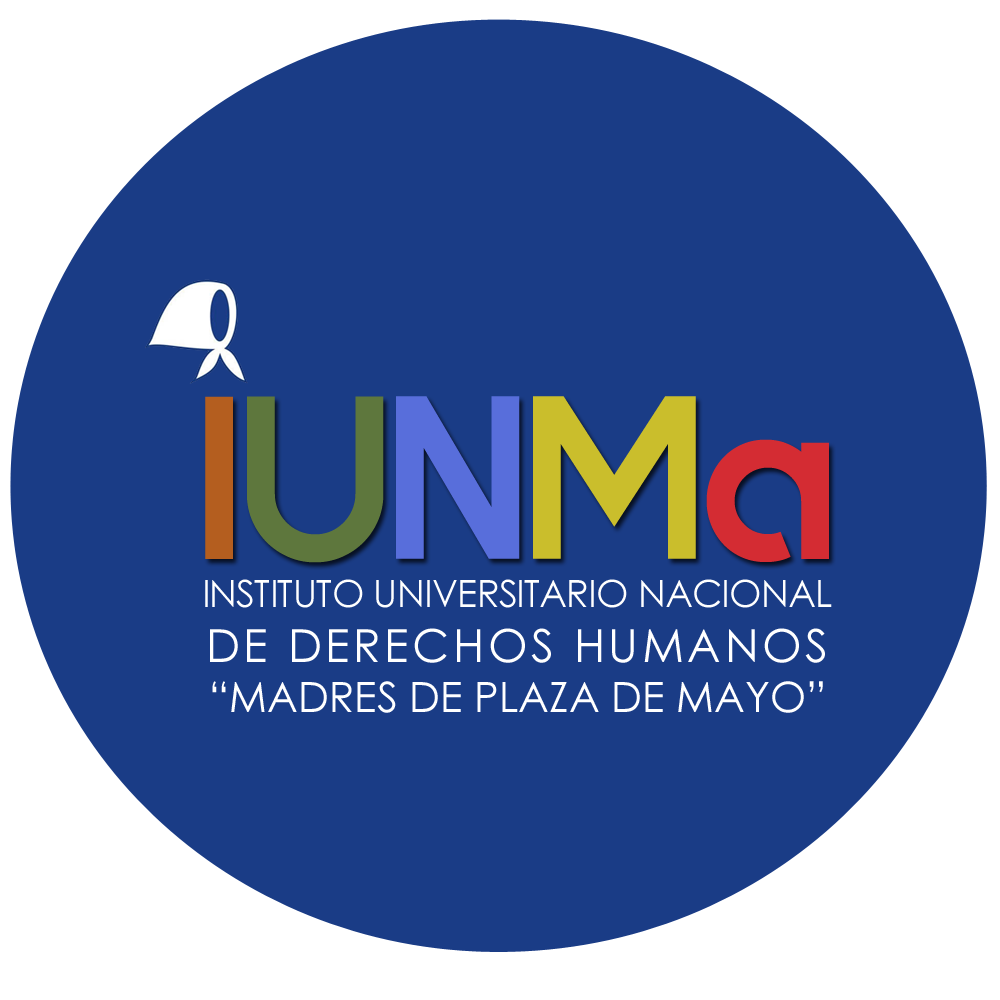 Instituto Universitario Nacional de Derechos Humanos “Madres de Plaza de Mayo”Ministerio de Justicia y Derechos Humanos de la NaciónGUÍA DE PREGUNTAS FRECUENTES SOBRE CONCURSOS DOCENTESLa siguiente guía de preguntas frecuentes se basa en la Resolución 23/2021 y sus anexos, referente a la apertura de concursos para la cobertura interina de cargos docentes.¿Hay un modelo de Declaración Jurada para acompañar la presentación de los títulos en lo que establece el punto 9, inciso A?No hay un modelo de Declaración Jurada, se puede utilizar uno estándar que indique el/los nombre/s completo/s del/los título/s a presentar y la Facultad y Universidad que los otorgó.Al presentar el CVar, ¿debo igualmente adjuntar la documentación que corresponda (título/s, antecedentes docentes, publicaciones, entre otras)? ¿Puedo enviarla en una carpeta comprimida (.zip)?Sí, deberá adjuntarse toda aquella documentación solicitada en el punto 9 y sus incisos que corresponda. Los archivos deberán ser enviados en formato .pdf, sin agruparse en una carpeta comprimida.Si deseo presentarme al concurso de dos asignaturas, ¿puedo enviar en un mismo correo la documentación con los dos programas académicos?No. Como se expresa en el Anexo III de la Resolución, “La/El postulante que se presente a más de un cargo convocado deberá cumplir en cada uno de ellos con todos los requisitos establecidos, sin poder remitirse a escritos o documentos presentados en otros”.Estoy aguardando que CVar envíe a mi correo electrónico el link de confirmación para crear mi usuario, pero han pasado varios días y no lo he recibido. ¿Cómo puedo proceder?En principio, sugerimos revisar en el correo la bandeja de Spam y, en caso de utilizar Gmail, las pestañas “Social” o “Notificaciones”. En caso de que no lo haya recibido, intente nuevamente crear el usuario en CVar. Si persiste el problema, se requiere el envío de constancias que evidencien el procedimiento de creación de usuario, las dificultades y/o los contactos realizados para poder efectivizar la carga.Asimismo, se solicita que se envíe –junto al resto de la documentación solicitada en el Anexo III– un CV actualizado en formato .pdf así como la presentación de comprobantes de las publicaciones y certificaciones que en el CV se detallan.Intento cargar mis datos en CVar, el sistema me indica error en repetidas ocasiones y queda poco tiempo para el cierre del concurso. ¿Cómo puedo proceder para el envío de mi CV?En caso de haber presentado inconvenientes con el sistema CVar, se requiere el envío de constancias que evidencien las dificultades y/o los contactos realizados para poder efectivizar la carga.Asimismo, se solicita que se envíe –junto al resto de la documentación solicitada en el Anexo III– un CV actualizado en formato .pdf así como la presentación de comprobantes de las publicaciones y certificaciones que en el CV se detallan.